		Agreement		Concerning the Adoption of Harmonized Technical United Nations Regulations for Wheeled Vehicles, Equipment and Parts which can be Fitted and/or be Used on Wheeled Vehicles and the Conditions for Reciprocal Recognition of Approvals Granted on the Basis of these United Nations Regulations*(Revision 3, including the amendments which entered into force on 14 September 2017)_________		Addendum 48: Regulation No. 49		Revision 7 – Corrigendum 1 	Corrigendum 1 to Revision 7 (Erratum by the secretariat)		Uniform provisions concerning the measures to be taken against the emission of gaseous and particulate pollutants from compression-ignition engines and positive ignition engines for use in vehicles_________UNITED NATIONS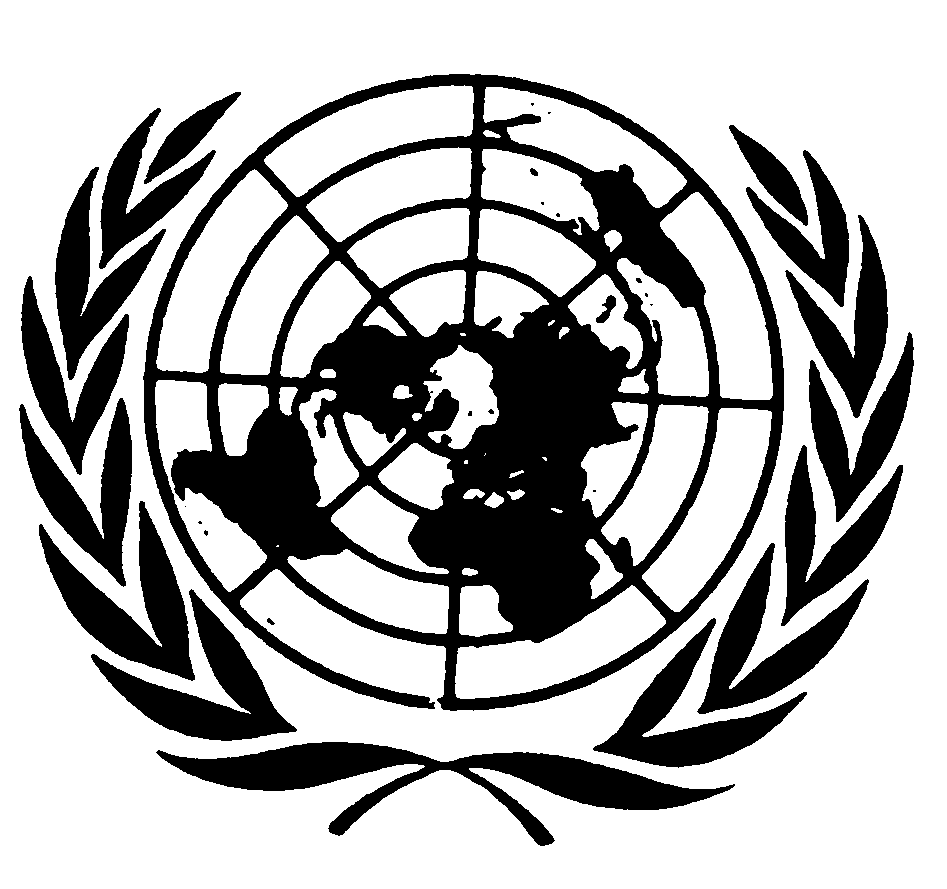 Page 141, Annex 4A – Appendix 2, paragraph 6.3.1.After the formula  read = emissions outside a regeneration and after the formula  read = emissions during a regenerationE/ECE/324/Rev.1/Add.48/Rev.7/Corr.1−E/ECE/TRANS/505/Rev.1/Add.48/Rev.7/Corr.1E/ECE/324/Rev.1/Add.48/Rev.7/Corr.1−E/ECE/TRANS/505/Rev.1/Add.48/Rev.7/Corr.1E/ECE/324/Rev.1/Add.48/Rev.7/Corr.1−E/ECE/TRANS/505/Rev.1/Add.48/Rev.7/Corr.19 July 2021